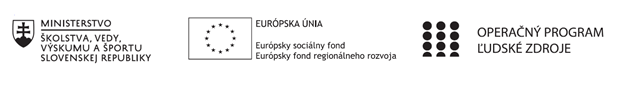 Správa o činnosti pedagogického klubu Príloha:Prezenčná listina zo stretnutia pedagogického klubuPokyny k vyplneniu Správy o činnosti pedagogického klubu:Prijímateľ vypracuje správu ku každému stretnutiu pedagogického klubu samostatne. Prílohou správy je prezenčná listina účastníkov stretnutia pedagogického klubu. V riadku Prioritná os – VzdelávanieV riadku špecifický cieľ – uvedie sa v zmysle zmluvy o poskytnutí nenávratného finančného príspevku (ďalej len "zmluva o NFP")V riadku Prijímateľ -  uvedie sa názov prijímateľa podľa zmluvy o poskytnutí nenávratného finančného príspevku V riadku Názov projektu -  uvedie sa úplný názov projektu podľa zmluvy NFP, nepoužíva sa skrátený názov projektu V riadku Kód projektu ITMS2014+ - uvedie sa kód projektu podľa zmluvy NFPV riadku Názov pedagogického klubu (ďalej aj „klub“) – uvedie sa  názov klubu V riadku Dátum stretnutia/zasadnutia klubu -  uvedie sa aktuálny dátum stretnutia daného klubu učiteľov, ktorý je totožný s dátumom na prezenčnej listineV riadku Miesto stretnutia  pedagogického klubu - uvedie sa miesto stretnutia daného klubu učiteľov, ktorý je totožný s miestom konania na prezenčnej listineV riadku Meno koordinátora pedagogického klubu – uvedie sa celé meno a priezvisko koordinátora klubuV riadku Odkaz na webové sídlo zverejnenej správy – uvedie sa odkaz / link na webovú stránku, kde je správa zverejnenáV riadku  Manažérske zhrnutie – uvedú sa kľúčové slová a stručné zhrnutie stretnutia klubuV riadku Hlavné body, témy stretnutia, zhrnutie priebehu stretnutia -  uvedú sa v bodoch hlavné témy, ktoré boli predmetom stretnutia. Zároveň sa stručne a výstižne popíše priebeh stretnutia klubuV riadku Závery o odporúčania –  uvedú sa závery a odporúčania k témam, ktoré boli predmetom stretnutia V riadku Vypracoval – uvedie sa celé meno a priezvisko osoby, ktorá správu o činnosti vypracovala  V riadku Dátum – uvedie sa dátum vypracovania správy o činnostiV riadku Podpis – osoba, ktorá správu o činnosti vypracovala sa vlastnoručne   podpíšeV riadku Schválil - uvedie sa celé meno a priezvisko osoby, ktorá správu schválila (koordinátor klubu/vedúci klubu učiteľov) V riadku Dátum – uvedie sa dátum schválenia správy o činnostiV riadku Podpis – osoba, ktorá správu o činnosti schválila sa vlastnoručne podpíše.Príloha správy o činnosti pedagogického klubu                                                                                             PREZENČNÁ LISTINAMiesto konania stretnutia: miestnosť č. 309 v budove školyDátum konania stretnutia: 22.09.2021Trvanie stretnutia: od 13.40 hod	do 15.40 hod	Zoznam účastníkov/členov pedagogického klubu:Meno prizvaných odborníkov/iných účastníkov, ktorí nie sú členmi pedagogického klubu  a podpis/y:Prioritná osVzdelávanieŠpecifický cieľ1.2.1 Zvýšiť kvalitu odborného vzdelávania a prípravy reflektujúc potreby trhu prácePrijímateľSúkromná škola umeleckého priemyslu, Samova 14, NitraNázov projektuZrkadlo k praxiKód projektu  ITMS2014+NFP312010Z850Názov pedagogického klubu Implementácia gramotnostíDátum stretnutia  pedagogického klubu22.09.2021Miesto stretnutia  pedagogického klubuMiestnosť č. 309Meno koordinátora pedagogického klubuIng. Dana DovalováOdkaz na webové sídlo zverejnenej správyhttps://ssusnitra.sk/projekt-zrkadlo-k-praxiManažérske zhrnutie:Kľúčové slová: čitateľská gramotnosť, čitateľské kompetencie, ciele, celoživotné čítanie, interpretovanie informácií, integrovanie informáciíRozvoj čitateľskej gramotnosti na Súkromnej škole umeleckého priemyslu. Čitateľské kompetencie. Procesy porozumenia. Ciele čítania, podpora celoživotného čítania.Hlavné body, témy stretnutia, zhrnutie priebehu stretnutia: Rozvoj čitateľskej gramotnosti na Súkromnej škole umeleckého priemyslu – implementácia do jednotlivých vyučovacích predmetov. Čitateľské kompetencie- technika čítania, schopnosť a proces pochopenia textu, identifikovať informácie v texte, logicky spájať súvislosti, konštruovať myšlienky nad rámec textu. Procesy porozumenia – vyhľadanie určitých informácií, vyvodzovanie záverov, interpretovanie a integrovanie informácií, hodnotenie obsahu textu, jazyka, textových prvkov. Ciele čítania, podpora celoživotného čítania, čítanie pre literárny zážitok, čítanie pre získavanie a využívanie informácií.Závery a odporúčania:Aktívny prístup všetkých členov.Rozbor jednotlivých aspektov čitateľskej gramotnosti.Odporúčania. – práca s textom, príklady implementácie čitateľskej gramotnosti.Vypracoval (meno, priezvisko)Ing. Dana DovalováDátum22.09.2021PodpisSchválil (meno, priezvisko)Ing. Dana DovalováDátum22.09.2021PodpisPrioritná os:VzdelávanieŠpecifický cieľ:1.2.1 Zvýšiť kvalitu odborného vzdelávania a prípravy reflektujúc potreby trhu prácePrijímateľ:Súkromná škola umeleckého priemyslu, Samova 14, NitraNázov projektu:Zrkadlo k praxiKód ITMS projektu:NFP312010Z850Názov pedagogického klubu:Implementácia gramotnostíč.Meno a priezviskoPodpisInštitúcia1Dana DovalováSŠUP Nitra2Kristína DubeňováSŠUP Nitra3Žofia MajerskáSŠUP Nitra4Veronika DzurilováSŠUP Nitra5Dušan ServátkaSŠUP Nitra6Jozef DobišSŠUP Nitra7Erika KralčákováSŠUP Nitrač.Meno a priezviskoPodpisInštitúcia